1- Complète les  mots avec les syllabes :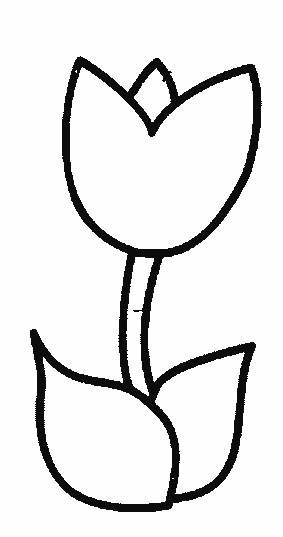 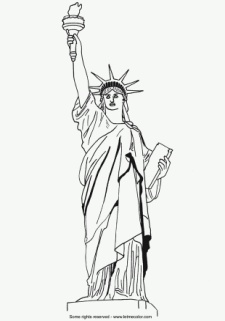 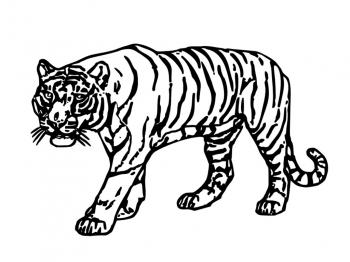 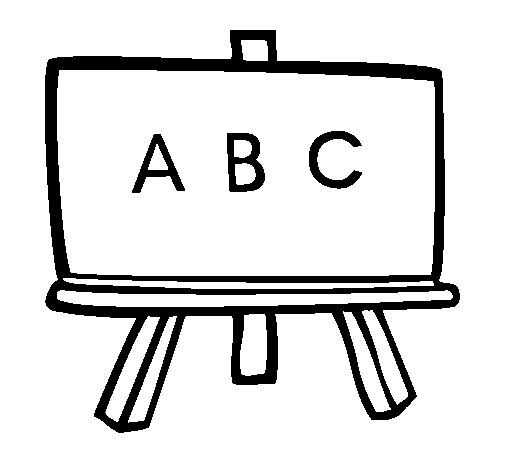 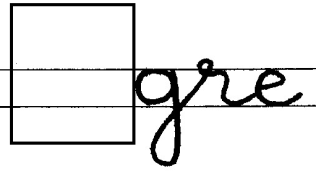 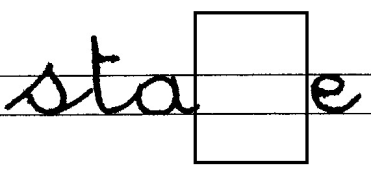 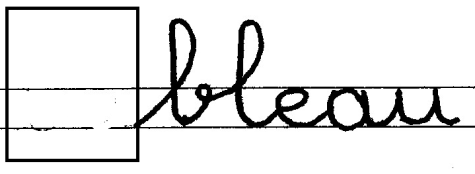 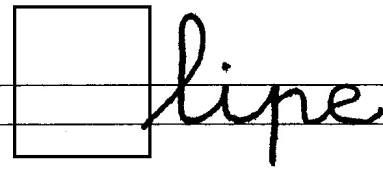 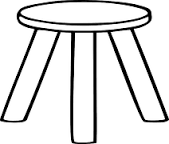 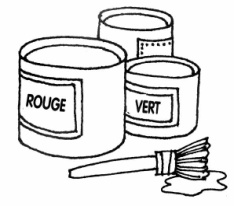 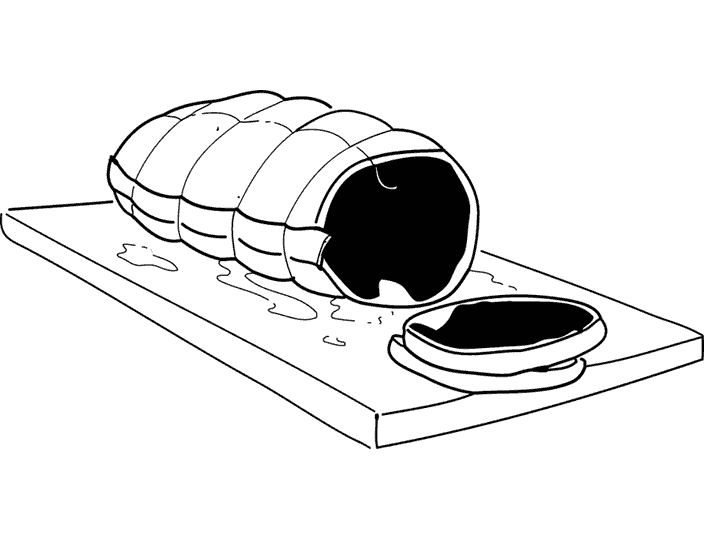 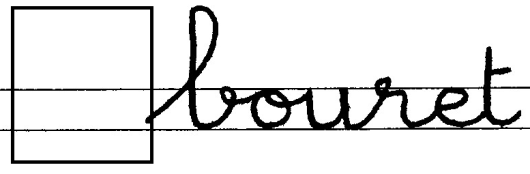 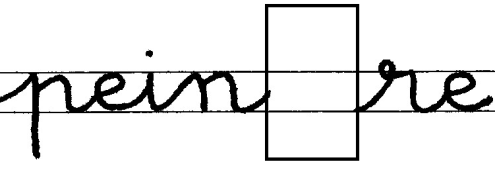 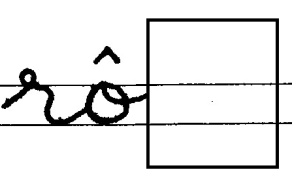 2- Lis et dessine :un  pirate                une  toupie                 une  tirelire                                 un   tapis                    un petit